2020APIGBA AWARDS第三屆亞太地區優良智慧綠建築暨系統產品獎－台灣初選2019 TIBA AWARDS第三屆台灣優良智慧綠建築暨系統產品獎頒獎典禮暨得獎作品發表會貴賓出席回條日期：108年8月29日星期四 9:00-17:00地點：臺大醫院國際會議中心301室(台北市徐州路2號3樓)煩請您於8/16(五)前填寫本回函並傳真至02-2773-0584或
e-mail至tiba.awards@gmail.com，謝謝！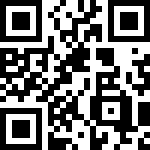 網路報名網址：https://reurl.cc/xV7XL聯絡人：陳沛雨秘書，聯絡電話：02-2752-80722020APIGBA AWARDS第三屆亞太地區優良智慧綠建築暨系統產品獎－台灣初選2019 TIBA AWARDS第三屆台灣優良智慧綠建築暨系統產品獎頒獎典禮暨得獎作品發表會貴賓出席回條日期：108年8月29日星期四 9:00-17:00地點：臺大醫院國際會議中心301室(台北市徐州路2號3樓)煩請您於8/16(五)前填寫本回函並傳真至02-2773-0584或
e-mail至tiba.awards@gmail.com，謝謝！網路報名網址：https://reurl.cc/xV7XL聯絡人：陳沛雨秘書，聯絡電話：02-2752-8072貴賓姓名職稱單位名稱E-mail聯絡電話是否出席(請勾選)上午時段： □ 出席    □ 不克出席下午時段： □ 出席    □ 不克出席上午時段： □ 出席    □ 不克出席下午時段： □ 出席    □ 不克出席上午時段： □ 出席    □ 不克出席下午時段： □ 出席    □ 不克出席午餐需求□ 葷    □ 素特殊需求：                      □ 葷    □ 素特殊需求：                      □ 葷    □ 素特殊需求：                      貴賓姓名職稱單位名稱E-mail聯絡電話是否出席(請勾選)上午時段： □ 出席    □ 不克出席下午時段： □ 出席    □ 不克出席上午時段： □ 出席    □ 不克出席下午時段： □ 出席    □ 不克出席上午時段： □ 出席    □ 不克出席下午時段： □ 出席    □ 不克出席午餐需求□ 葷    □ 素特殊需求：                      □ 葷    □ 素特殊需求：                      □ 葷    □ 素特殊需求：                      